2022年度铸魂菁华系列主题党日评比撰写模板党日活动主题活动背景、目的及意义党支部名称、负责人前期准备主要做法，主要表述组织生活的开展方式及特点；主题党日活动流程介绍，主要阐述党日活动具体执行过程；主要成效，主要表述党日活动取得的实际效果；思考与体会；学习材料及附录，文字材料附在此处，图片等视频材料附说明列表。2022年度铸魂菁华系列主题党日活动主题活动背景、目的及意义党支部名称、负责人、指导教师党支部名称：×××学院×××党支部负责人：×××指导教师：×××前期准备（主要介绍主题党日活动开展前，支部党员都进行哪些前期工作，包括前期的策划、支委会讨论、支部党员征集调研、材料准备等。）主要做法（主要表述党日活动的开展方式及特点，本部分主要说党日活动的主题以及围绕本主题如何展开活动）组织生活流程介绍（主要阐述主题党日活动具体执行过程，介绍召开形式及流程，并记录本次党日活动的具体过程及内容）主要成效（主要表述主题党日活动取得的实际效果，对本次主题是否有深入了解，能否产生良好的学习效果等）思考与体会（主要表述本次主题党日活动对本支部党员思想上的教育和引领作用，以及支部党员的思考和感悟。结合研究生党员的学习科研实践，联合当代时代发展，对本支部今后的发展和目标提出进一步的计划）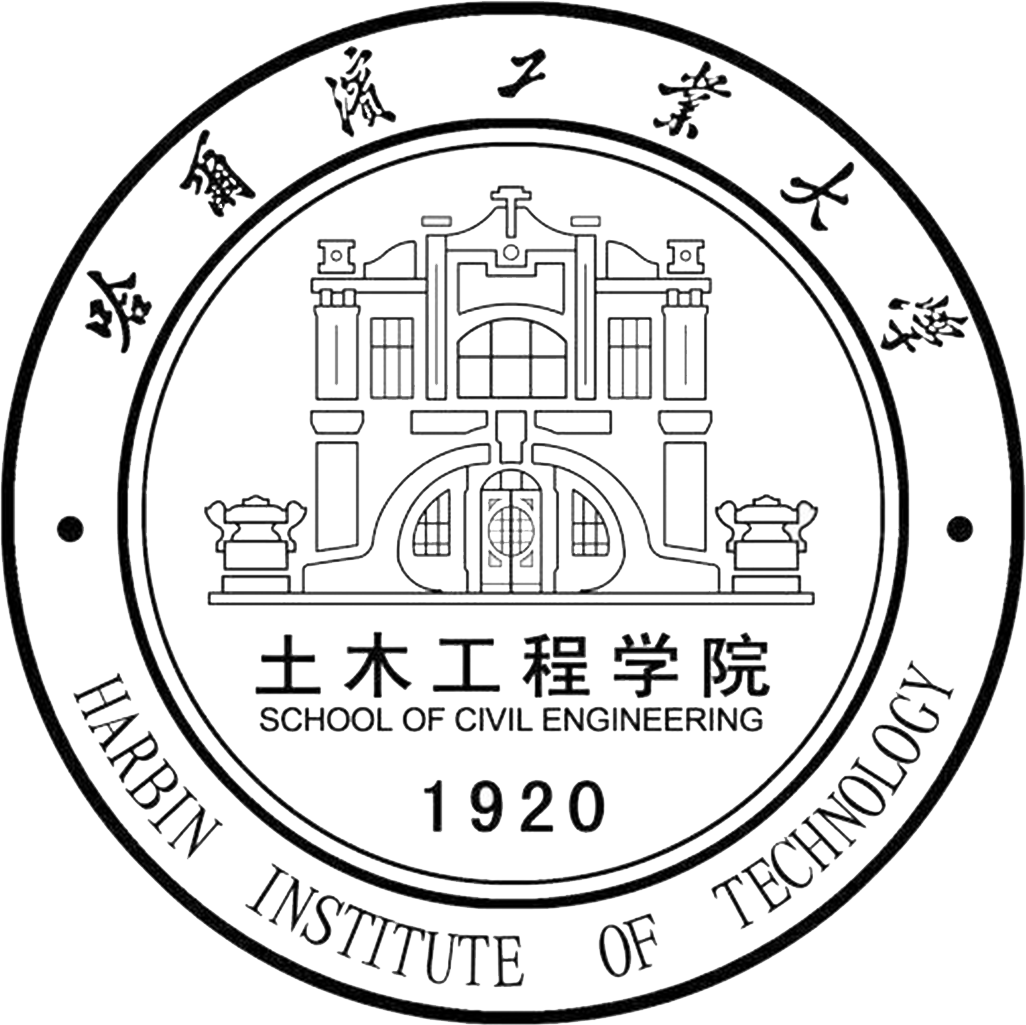 2022年度铸魂菁华系列主题党日2022年度铸魂菁华系列主题党日总结材料总结材料支部名称：活动名称：活动类型：负 责 人：